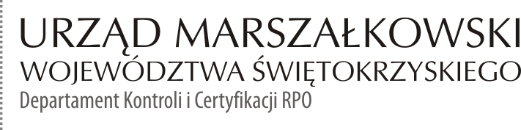    KC-I.432.54.2022                                                                                        Kielce, dn. 06.04.2022 r. ŚWIĘTOKRZYSKIE CENTRUM MATKI I NOWORODKA - SZPITALSPECJALISTYCZNY W KIELCACHul. Prosta 30, 25-371 Kielce INFORMACJA POKONTROLNA NR KC-I.432.54.2022/AK-1z kontroli realizacji projektu nr RPSW.07.03.00-26-0006/19 pn. „Podniesienie jakości i dostępności specjalistycznych usług medycznych Świętokrzyskiego Centrum Matki i Noworodka - Szpitala Specjalistycznego w Kielcach”, realizowanego w ramach Działania 7.3 „Infrastruktura zdrowotna 
i społeczna”, 7 Osi priorytetowej „Sprawne Usługi Publiczne”, Regionalnego Programu Operacyjnego Województwa Świętokrzyskiego na lata 2014 - 2020, polegającej na weryfikacji dokumentów w zakresie prawidłowości przeprowadzenia właściwych procedur dotyczących udzielania zamówień publicznych, przeprowadzonej na dokumentach w siedzibie Instytucji Zarządzającej Regionalnym Programem Operacyjnym Województwa Świętokrzyskiego na lata 2014-2020 w dniach 31.01.2022 r. - 04.02.2022 r. oraz dokumentacji przekazanej przez SL2014 w dniu 06.04.2022 r.INFORMACJE OGÓLNE:1.	Nazwa i adres badanego Beneficjenta:ŚWIĘTOKRZYSKIE CENTRUM MATKI I NOWORODKA - SZPITALSPECJALISTYCZNY W KIELCACHul. Prosta 30, 25-371 Kielce 2.	Status prawny Beneficjenta:	Samodzielny publiczny zakład opieki zdrowotnejII. PODSTAWA PRAWNA KONTROLI:Niniejszą kontrolę przeprowadzono na podstawie art. 23 ust. 1 w związku z art. 22 ust. 4 ustawy z dnia 11 lipca 2014 r. o zasadach realizacji programów w zakresie polityki spójności finansowanych 
w perspektywie finansowej 2014-2020 (Dz.U. z 2020 r., poz. 818 z późn. zm.) III. OBSZAR I CEL KONTROLI:1. 	Cel kontroli stanowi weryfikacja dokumentów w zakresie prawidłowości przeprowadzenia przez Beneficjenta właściwych procedur dotyczących udzielania zamówień publicznych w ramach realizacji projektu nr RPSW.07.03.00-26-0006/19.2.	Weryfikacja obejmuje dokumenty dotyczące udzielania zamówień publicznych związanych z wydatkami przedstawionymi przez Beneficjenta we wniosku o płatność nr RPSW.07.03.00-26-0006/19-004.3.	Kontrola przeprowadzona została przez Zespół Kontrolny złożony z pracowników Departamentu Kontroli i Certyfikacji RPO Urzędu Marszałkowskiego Województwa Świętokrzyskiego z siedzibą 
w Kielcach, w składzie:- Agata Kowalik - Główny Specjalista (kierownik Zespołu Kontrolnego),- Anna Zapała -Śledź - Główny Specjalista (członek Zespołu Kontrolnego).IV. USTALENIA SZCZEGÓŁOWE:W wyniku dokonanej w dniach 31.01.2022 r. - 06.04.2022 r., weryfikacji dokumentów dotyczących zamówień publicznych udzielonych w ramach projektu nr RPSW.07.03.00-26-0006/19, przesłanych do Instytucji Zarządzającej Regionalnym Programem Operacyjnym Województwa Świętokrzyskiego na lata 2014 – 2020 przez Beneficjenta za pośrednictwem Centralnego Systemu Teleinformatycznego SL2014, Zespół Kontrolny ustalił, co następuje:Beneficjent przeprowadził postępowanie o udzielenie zamówienia publicznego w trybie przetargu nieograniczonego, o którym mowa w art. 39 ustawy z dnia 29 stycznia 2004 r. Prawo zamówień publicznych. Przedmiotowe postępowanie zostało wszczęte 31 grudnia 2020 r. poprzez opublikowanie w Dzienniku Urzędowym Unii Europejskiej pod numerem 2020/S 255-639970 ogłoszenia, które dotyczyło wyboru wykonawców na dostawę specjalistycznego sprzętu medycznego dla Oddziału Neonatologicznego i OPiITN. Zamówienie zostało podzielone 
na 27 zadań. Efektem rozstrzygnięciem postępowania było podpisanie 13 umów:w dniu 6 kwietnia 2021 r. umowy nr SAG 20/2021 pomiędzy Beneficjentem a firmą PROMED S. A., ul. Działkowa 56, 02-234 Warszawa dla:-  Zadania nr 1 o wartości 270 540,00 zł brutto;-  Zadania nr 2 o wartości 117 720,00 zł brutto;Odbiór zadania dobył się na podstawie Protokołu szkolenia oraz Końcowego protokołu odbioru przedmiotu zamówienia / Karta gwarancyjna z dnia 14.06.2021 r. w dniu 6 kwietnia 2021 r. umowy nr SAG 21/2021 pomiędzy Beneficjentem a firmą DUTCHMED PLSp. z. o. o., ul. Szajnochy 14, 85-738 Bydgoszcz dla:- Zadania nr 3 o wartości 179 928,00 zł brutto. Sprzęt odebrano na podstawie Protokołu zdawczo-odbiorczego z dnia 14.06.2021 r.;- Zadania nr 10 o wartości 69 984,00 zł brutto. Sprzęt odebrano na podstawie Protokołu zdawczo-odbiorczego z dnia 28.05.2021 r.;- Zadania nr 11 o wartości 419 904,00 zł brutto. Sprzęt odebrano na podstawie Protokołu zdawczo-odbiorczego z dnia 26.05.2021 r.;- Zadania nr 12 o wartości 779 997,60 zł brutto. Sprzęt odebrano na podstawie Protokołu zdawczo-odbiorczego z dnia 19.05.2021 r.;- Zadania nr 16 o wartości 129 924,00 zł brutto. Sprzęt odebrano na podstawie Protokołu zdawczo-odbiorczego z dnia 28.05.2021 r.;- Zadania nr 17 o wartości 43 999,20 zł brutto. Sprzęt odebrano na podstawie Protokołu zdawczo-odbiorczego z dnia 19.05.2021 r.;- Zadania nr 21 o wartości 5 497,20 zł brutto. Sprzęt odebrano na podstawie Protokołu zdawczo-odbiorczego z dnia 19.05.2021 r.;- Zadania nr 22 o wartości 209 952,00 zł brutto. Sprzęt odebrano na podstawie Protokołu zdawczo-odbiorczego z dnia 21.05.2021 r.;- Zadania nr 25 o wartości 2 997,00 zł brutto. Sprzęt odebrano na podstawie Protokołu zdawczo-odbiorczego z dnia 19.05.2021 r.w dniu 6 kwietnia 2021 r. umowy nr SAG 22/2021 pomiędzy Beneficjentem a firmą SYSTAMED Piotr Zawirski, ul. Sukiennicza 7/21, 91-855 Łódź dla:- Zadania nr 4 o wartości 355 320,00 zł brutto. Sprzęt odebrano na podstawie Karty Gwarancyjnej/ Protokołu instalacji aparatury medycznej z dnia 30.04.2021 r.;- Zadania nr 5 o wartości 68 984,00 zł brutto. Sprzęt odebrano na podstawie Karty
            Gwarancyjnej/ Protokołu instalacji aparatury medycznej z dnia 07.05.2021 r.;- Zadania nr 6 o wartości 39 960,00 zł brutto. Sprzęt odebrano na podstawie Karty Gwarancyjnej/ Protokołu instalacji aparatury medycznej z dnia 07.05.2021 r.;- Zadania nr 7 o wartości 336 960,00 zł brutto. Sprzęt odebrano na podstawie Karty
Gwarancyjnej/ Protokołu instalacji aparatury medycznej z dnia 07.05.2021 r.;- Zadania nr 8 o wartości 33 048,00 zł brutto. Sprzęt odebrano na podstawie Karty
Gwarancyjnej/ Protokołu instalacji aparatury medycznej z dnia 07.05.2021 r.;- Zadania nr 9 o wartości 54 756,00 zł brutto. Sprzęt odebrano na podstawie Karty
Gwarancyjnej/ Protokołu instalacji aparatury medycznej z dnia 07.05.2021 r.w dniu 6 kwietnia 2021 r. umowy nr SAG 23/2021 pomiędzy Beneficjentem a firmą Medix Sławomir Szwed Sp. K., ul. Kokoryczki 18, 04-191 Warszawa dla:- Zadania nr 14 o wartości 172 155,00 zł brutto. Sprzęt odebrano na podstawie Protokołu dostawy oraz protokołu szkolenia z dnia 05.05.2021 r.w dniu 6 kwietnia 2021 r. umowy nr SAG 24/2021 pomiędzy Beneficjentem 
a Przedsiębiorstwem Zaopatrzenia Lecznictwa CEZAL Lublin Sp. z o. o., Al. Spółdzielczości Pracy 38, 20-147 Lublin dla:- Zadania nr 15 o wartości 6 804,00 zł brutto. Sprzęt odebrano na podstawie Protokołu zdawczo-odbiorczego z dnia 21.04.2021 r.w dniu 6 kwietnia 2021 r. umowy nr SAG 25/2021 pomiędzy Beneficjentem 
a Zakładem Techniki Medycznej „TECH-MED” Sp. z o. o., ul. Ernesta Petersona 6a, 85-862 Bydgoszcz dla:- Zadania nr 23 o wartości 74 012,40 zł brutto. Sprzęt odebrano na podstawie Protokołu 
    zdawczo-odbiorczego/Poświadczenia dostawy i Gwarancji oraz protokołu przeprowadzenia 
    szkolenia z dnia 14.05.2021 r.w dniu 6 kwietnia 2021 r. umowy nr SAG 26/2021 pomiędzy Beneficjentem 
a firmą Walmed Sp. z o. o., ul. Ptaków Leśnych 73, 05-500 Jastrzębie dla:- Zadania nr 24 o wartości 80 784,00 zł brutto. Sprzęt odebrano na podstawie Protokołu 
    Instalacji/Karty Gwarancyjnej z dnia 22.04.2021 r.w dniu 6 kwietnia 2021 r. umowy nr SAG 27/2021 pomiędzy Beneficjentem 
a firmą Partner 4 Medicine Sp. z o. o., AL. Krasińskiego 20A, 64-100 Leszno dla:- Zadania nr 26 o wartości 259 000,20 zł brutto. Sprzęt odebrano na podstawie Protokołu 
    zdawczo-odbiorczego oraz protokołu potwierdzającego przeprowadzenie szkolenia z dnia
    28.05.2021 r.w dniu 6 kwietnia 2021 r. umowy nr SAG 28/2021 pomiędzy Beneficjentem 
a firmą Medela Polska Sp. z  o. o., ul. Wybrzeże Gdańskie 6D, 01-531 Warszawa dla:- Zadania nr 27 o wartości 17 820,00 zł brutto. Sprzęt odebrano na podstawie Protokołu 
    zdawczo-odbiorczego oraz protokołu szkolenia z dnia 13.05.2021 r. Zespół kontrolny stwierdził błąd formalny w postaci podania niepoprawnego numeru NIP 
i REGON dla ww. kontrahenta. w dniu 20 kwietnia 2021 r. umowy nr SAG 31/2021 pomiędzy Beneficjentem 
a Firmą KROBAN Sp. z o. o., ul. Piotrkowska 182/451, 90-368 Lódź dla:- Zadania nr 13 o wartości 181 440,00 zł brutto. Sprzęt odebrano na podstawie Protokołu 
    odbioru oraz protokołu szkolenia z dnia 18.05.2021 r.w dniu 20 kwietnia 2021 r. umowy nr SAG 32/2021 pomiędzy Beneficjentem 
a firmą NEO PLUS Sp. z o. o., ul. Wierzejska 94/12, 97-300 Piotrków Trybunalski dla:- Zadania nr 18 o wartości 132 300,00 zł brutto. Sprzęt odebrano na podstawie Protokołu 
    dostawy sprzętu oraz protokołu szkolenia z dnia 08.06.2021 r.w dniu 20 kwietnia 2021 r. umowy nr SAG 33/2021 pomiędzy Beneficjentem 
a firmą CITO Krzysztof Tomczak, ul. Hynka 9a, 60-408 Poznań dla:- Zadania nr 19 o wartości 31 492,80 zł brutto. Sprzęt odebrano na podstawie Protokołu 
    zdawczo-odbiorczego/sprzętu z dnia 20.05.2021 r.w dniu 20 kwietnia 2021 r. umowy nr SAG 34/2021 pomiędzy Beneficjentem a Zakładem Techniki Medycznej „TECH-MED” Sp. z o. o., ul. Ernesta Petersona 6a, 85-862 Bydgoszcz dla:- Zadania nr 20 o wartości 60 177,60 zł brutto. Sprzęt odebrano na podstawie Protokołu 
     zdawczo-odbiorczego/Poświadczenia dostawy i Gwarancji oraz protokołu przeprowadzenia 
     szkolenia z dnia 21.05.2021 r.W wyniku weryfikacji przedmiotowego postępowania stwierdzono uchybienia nie mające   
       wpływu na wynik postępowania polegające na naruszeniu §12 ust.7 umowy o dofinansowanie 
       Projektu poprzez nie zamieszczenie w module zamówienia publiczne SL 2014 pełnej 
       dokumentacji z przeprowadzonego postępowania o udzielenie zamówienia publicznego. 
       Brakujące dokumenty Beneficjent dostarczył w trakcie przeprowadzanej kontroli.       Lista sprawdzająca dotycząca zamówienia stanowi dowód nr 1 do niniejszej Informacji 
       pokontrolnej.Beneficjent przeprowadził postępowanie o udzielenie zamówienia publicznego w trybie przetargu nieograniczonego, o którym mowa w art. 39 ustawy z dnia 29 stycznia 2004 r. Prawo zamówień publicznych. Przedmiotowe postępowanie zostało wszczęte 5 listopada 2020 r. poprzez opublikowanie w Biuletynie Zamówień Publicznych pod numerem 606646-N-2020 ogłoszenia, które dotyczyło wyboru wykonawców na zakup, dostawę i montaż aparatu USG, łóżek porodowych, diatermii chirurgicznej, pulsoksymetrów oraz urządzenia do konwekcyjnego ogrzewania pacjenta z podstawą jezdną. Zamówienie zostało podzielone na 5 zadań. Efektem rozstrzygnięciem postępowania było podpisanie 4 umów: z dnia 4 grudnia 2020 r. pomiędzy Beneficjentem a firmą Partner 4 Medicine Sp. z o. o., Aleje Krasińskiego 20A, 64-100 Leszno dla:- Zadania nr 1 o wartości 179 000,00 zł brutto. Sprzęt odebrano na podstawie Protokołu zdawczo-odbiorczego z dnia 11.01.2021 r.z dnia 4 grudnia 2020 r. pomiędzy Beneficjentem a firmą Famed Żywiec Sp. z o. o., ul. Fabryczna 1, 34-300 Żywiec dla:- Zadania nr 2 o wartości 64 800,00 zł brutto. Sprzęt odebrano na podstawie Protokołu zdawczo-odbiorczego z dnia 25.01.2021 r.z dnia 4 grudnia 2020 r. pomiędzy Beneficjentem a Erbe Polska  Sp. z o. o., Al. Rzeczpospolitej 14 lok. 2.8, 02-972 Warszawa dla:- Zadania nr 3 o wartości 117 545,63 zł brutto. Sprzęt odebrano na podstawie Protokołu odbioru technicznego/Instalacji/ Karty Gwarancyjnej z dnia 21.12.2020 r.z dnia 4 grudnia 2020 r. pomiędzy Beneficjentem a AKME Sp. z o. o., Sp. k. ul. Poloneza 89B, 02-829 Warszawa dla:- Zadania nr 5 o wartości 23 025, 60 zł brutto. Sprzęt odebrano na podstawie Protokołu zdawczo-odbiorczego raz szkolenia z obsługi z dnia 15.02.2021 r.Dla zadania 4 nie wpłynęła żadna oferta.      W wyniku weryfikacji przedmiotowego postępowania stwierdzono uchybienia nie mające  wpływu na wynik postępowania polegające na naruszeniu §12 ust. 7 umowy o dofinansowanie Projektu poprzez nie zamieszczenie w module zamówienia publiczne SL2014 pełnej dokumentacji 
z przeprowadzonego postępowania o udzielenie zamówienia publicznego. Brakujące dokumenty Beneficjent dostarczył w trakcie przeprowadzanej kontroli.Lista sprawdzająca dotycząca zamówienia stanowi dowód nr 2 do niniejszej Informacji
pokontrolnej.REKOMENDACJE I ZALECENIA POKONTROLNE:W trakcie weryfikacji dokumentacji dotyczącej postepowań opisanych w pkt I oraz pkt II ustaleń szczegółowych niniejszej Informacji Pokontrolnej stwierdzono naruszenie § 12 ust. 7 umowy o dofinansowane projektu poprzez nie zamieszczenie w module zamówienia publiczne SL 2014 pełnej dokumentacji z przeprowadzonych postępowań o udzielenie zamówień publicznych.W związku z powyższym IZ RPOWŚ na lata 2014 – 2020 zaleca na przyszłość zamieszczanie dokumentacji przetargowej w w/w module zgodnie z terminami wskazanymi w umowie 
o dofinansowanie.        Niniejsza Informacja Pokontrolna zawiera 7 stron oraz 2 dowody, które dostępne są do wglądu w siedzibie Departamentu Kontroli i Certyfikacji RPO, ul. Witosa 86, 25 – 561 Kielce.Dokument sporządzono w dwóch jednobrzmiących egzemplarzach, z których jeden zostaje przekazany Beneficjentowi. Drugi egzemplarz oznaczony terminem „do zwrotu” należy odesłać na podany powyżej adres w terminie 14 dni od dnia otrzymania Informacji pokontrolnej.Jednocześnie informuje się, iż w ciągu 14 dni od dnia otrzymania Informacji pokontrolnej Beneficjent może zgłaszać do Instytucji Zarządzającej pisemne zastrzeżenia, co do ustaleń w niej zawartych.Zastrzeżenia przekazane po upływie wyznaczonego terminu nie będą uwzględnione.Kierownik Jednostki Kontrolowanej może odmówić podpisania Informacji pokontrolnej informując na piśmie Instytucję Zarządzającą o przyczynach takiej decyzji.Kontrolujący:      IMIĘ I NAZWISKO: Agata Kowalik                 ………………………………….IMIĘ I NAZWISKO: Anna Zapała- Śledź         …………………………………. Kontrolowany/a:                                                                                                     .…………………………………